Πανεπιστημιούπολη Βουτών, 700 13 Ηράκλειο  Κρήτης,  Τηλ.: (2810) 393751, 393705, 393743, Fax: (2810) 393810, 393725 Ιστοσελίδα: www.math.uoc.grΠροςτη Γραμματεία του Τμήματος Μαθηματικώνκαι Εφαρμοσμένων Μαθηματικώναιτηση για συμμετοχησε μεταπτυχιακο μαθημαΗράκλειο, ………………………Ο/Η Αιτών / ούσα----------------------------------------------------------------------------------------------------------------Έλαβα γνώση και συμφωνώ.O/H διδάσκων/ουσαΠΑΝΕΠΙΣΤΗΜΙΟ ΚΡΗΤΗΣ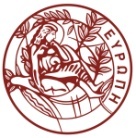 ΣΧΟΛΗ ΘΕΤΙΚΩΝ  & ΤΕΧΝΟΛΟΓΙΚΩΝ ΕΠΙΣΤΗΜΩΝΤΜΗΜΑ ΜΑΘΗΜΑΤΙΚΩΝ & ΕΦΑΡΜΟΣΜΕΝΩΝ ΜΑΘΗΜΑΤΙΚΩΝΌνομα  …………………………………………...Επώνυμο …………………………………………….Παρακαλώ όπως κάνετε δεκτή την αίτηση μου για συμμετοχή μου στο μεταπτυχιακό μάθημα  : Κωδικός  : ..…………………..………..….Τίτλος μαθήματος  : …….…………………………………………………………….………………………………………….Ακαδημαϊκό έτος: ……………………... Α.Μ. ………………………………………………Παρακαλώ όπως κάνετε δεκτή την αίτηση μου για συμμετοχή μου στο μεταπτυχιακό μάθημα  : Κωδικός  : ..…………………..………..….Τίτλος μαθήματος  : …….…………………………………………………………….………………………………………….Ακαδημαϊκό έτος: ……………………... Έξάμηνο φοίτησης   ……………………………Παρακαλώ όπως κάνετε δεκτή την αίτηση μου για συμμετοχή μου στο μεταπτυχιακό μάθημα  : Κωδικός  : ..…………………..………..….Τίτλος μαθήματος  : …….…………………………………………………………….………………………………………….Ακαδημαϊκό έτος: ……………………... Κατεύθυνση   …………………………………….Παρακαλώ όπως κάνετε δεκτή την αίτηση μου για συμμετοχή μου στο μεταπτυχιακό μάθημα  : Κωδικός  : ..…………………..………..….Τίτλος μαθήματος  : …….…………………………………………………………….………………………………………….Ακαδημαϊκό έτος: ……………………... Τηλ.επικοινωνίας………………………………….Email επικοινωνίας ……………………………….Παρακαλώ όπως κάνετε δεκτή την αίτηση μου για συμμετοχή μου στο μεταπτυχιακό μάθημα  : Κωδικός  : ..…………………..………..….Τίτλος μαθήματος  : …….…………………………………………………………….………………………………………….Ακαδημαϊκό έτος: ……………………... Δηλώνω ότι έχω περάσει όλα τα υποχρεωτικά μαθήματα της κατεύθυνσής μου, όπως αυτά αναφέρονται στον Οδηγό Σπουδών του Τμήματος και ανάλογα εμφανίζονται στην αναλυτική μου βαθμολογία.Δηλώνω ότι έχω περάσει όλα τα υποχρεωτικά μαθήματα της κατεύθυνσής μου, όπως αυτά αναφέρονται στον Οδηγό Σπουδών του Τμήματος και ανάλογα εμφανίζονται στην αναλυτική μου βαθμολογία.